BIRTHDAY PARTY GUESTS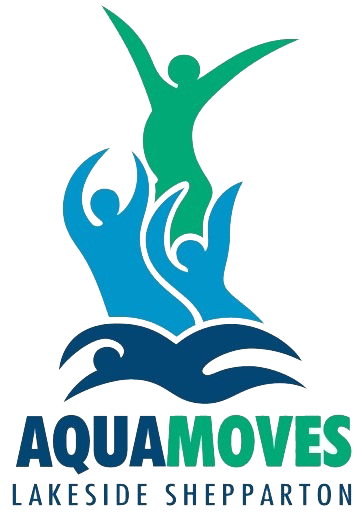 *Full Payment MUST be made prior to entrance for all guests below* Name of Birthday Child: ______________________________________________________________Parent Name: _____________________________      Phone. Number: _________________________Date of Party: _____________________________      Watch Around Water Policy:Active supervision requires parents or guardians to watch the children under their care at all times. Aquamoves has adopted Life Saving Victoria's Watch Around Water policy regarding the entry of children to swimming pools, which states:Children under the age of 10 years must be actively supervised by a responsible adult 16 years or older at all timesChildren under the age of five also need to be within arms' distance and actively supervised by a responsible adult 16 years or older at all times.Terms and Conditions – Refunds for any persons who didn’t attend but were paid for can be actioned on the day. Any refunds after the date of purchase will be via our council finance Supplier Registration form. Children Swimming (incl. birthday child)Age of ChildAdults SwimmingAdults Spectating (not swimming)To Purchase (office use only)Group swim (5 people, max. 2 adults) ________________Child Swim (3-15yrs) _________________Adult Swim (16yrs +) _________________Admission _________________111To Purchase (office use only)Group swim (5 people, max. 2 adults) ________________Child Swim (3-15yrs) _________________Adult Swim (16yrs +) _________________Admission _________________222To Purchase (office use only)Group swim (5 people, max. 2 adults) ________________Child Swim (3-15yrs) _________________Adult Swim (16yrs +) _________________Admission _________________333To Purchase (office use only)Group swim (5 people, max. 2 adults) ________________Child Swim (3-15yrs) _________________Adult Swim (16yrs +) _________________Admission _________________444To Purchase (office use only)Group swim (5 people, max. 2 adults) ________________Child Swim (3-15yrs) _________________Adult Swim (16yrs +) _________________Admission _________________555To Purchase (office use only)Group swim (5 people, max. 2 adults) ________________Child Swim (3-15yrs) _________________Adult Swim (16yrs +) _________________Admission _________________666To Purchase (office use only)Group swim (5 people, max. 2 adults) ________________Child Swim (3-15yrs) _________________Adult Swim (16yrs +) _________________Admission _________________777To Purchase (office use only)Group swim (5 people, max. 2 adults) ________________Child Swim (3-15yrs) _________________Adult Swim (16yrs +) _________________Admission _________________888To Purchase (office use only)Group swim (5 people, max. 2 adults) ________________Child Swim (3-15yrs) _________________Adult Swim (16yrs +) _________________Admission _________________999To Purchase (office use only)Group swim (5 people, max. 2 adults) ________________Child Swim (3-15yrs) _________________Adult Swim (16yrs +) _________________Admission _________________101010To Purchase (office use only)Group swim (5 people, max. 2 adults) ________________Child Swim (3-15yrs) _________________Adult Swim (16yrs +) _________________Admission _________________111111To Purchase (office use only)Group swim (5 people, max. 2 adults) ________________Child Swim (3-15yrs) _________________Adult Swim (16yrs +) _________________Admission _________________121212To Purchase (office use only)Group swim (5 people, max. 2 adults) ________________Child Swim (3-15yrs) _________________Adult Swim (16yrs +) _________________Admission _________________131313To Purchase (office use only)Group swim (5 people, max. 2 adults) ________________Child Swim (3-15yrs) _________________Adult Swim (16yrs +) _________________Admission _________________141414To Purchase (office use only)Group swim (5 people, max. 2 adults) ________________Child Swim (3-15yrs) _________________Adult Swim (16yrs +) _________________Admission _________________151515To Purchase (office use only)Group swim (5 people, max. 2 adults) ________________Child Swim (3-15yrs) _________________Adult Swim (16yrs +) _________________Admission _________________161616To Purchase (office use only)Group swim (5 people, max. 2 adults) ________________Child Swim (3-15yrs) _________________Adult Swim (16yrs +) _________________Admission _________________171717To Purchase (office use only)Group swim (5 people, max. 2 adults) ________________Child Swim (3-15yrs) _________________Adult Swim (16yrs +) _________________Admission _________________181818To Purchase (office use only)Group swim (5 people, max. 2 adults) ________________Child Swim (3-15yrs) _________________Adult Swim (16yrs +) _________________Admission _________________191919To Purchase (office use only)Group swim (5 people, max. 2 adults) ________________Child Swim (3-15yrs) _________________Adult Swim (16yrs +) _________________Admission _________________202020To Purchase (office use only)Group swim (5 people, max. 2 adults) ________________Child Swim (3-15yrs) _________________Adult Swim (16yrs +) _________________Admission _________________212121To Purchase (office use only)Group swim (5 people, max. 2 adults) ________________Child Swim (3-15yrs) _________________Adult Swim (16yrs +) _________________Admission _________________222222To Purchase (office use only)Group swim (5 people, max. 2 adults) ________________Child Swim (3-15yrs) _________________Adult Swim (16yrs +) _________________Admission _________________232323To Purchase (office use only)Group swim (5 people, max. 2 adults) ________________Child Swim (3-15yrs) _________________Adult Swim (16yrs +) _________________Admission _________________242424To Purchase (office use only)Group swim (5 people, max. 2 adults) ________________Child Swim (3-15yrs) _________________Adult Swim (16yrs +) _________________Admission _________________252525To Purchase (office use only)Group swim (5 people, max. 2 adults) ________________Child Swim (3-15yrs) _________________Adult Swim (16yrs +) _________________Admission _________________262626To Purchase (office use only)Group swim (5 people, max. 2 adults) ________________Child Swim (3-15yrs) _________________Adult Swim (16yrs +) _________________Admission _________________272727To Purchase (office use only)Group swim (5 people, max. 2 adults) ________________Child Swim (3-15yrs) _________________Adult Swim (16yrs +) _________________Admission _________________282828To Purchase (office use only)Group swim (5 people, max. 2 adults) ________________Child Swim (3-15yrs) _________________Adult Swim (16yrs +) _________________Admission _________________292929To Purchase (office use only)Group swim (5 people, max. 2 adults) ________________Child Swim (3-15yrs) _________________Adult Swim (16yrs +) _________________Admission _________________303030To Purchase (office use only)Group swim (5 people, max. 2 adults) ________________Child Swim (3-15yrs) _________________Adult Swim (16yrs +) _________________Admission _________________